           ҠА РАР                                                                                  ПОСТАНОВЛЕНИЕ           01 февраль 2014 й.                            №  05                        01 февраля 2014 годаОб утверждении схемы размещения нестационарных торговых объектов  на территории сельского поселения Старотумбагушевский сельсовет муниципального района Шаранский район Республики Башкортостан»В соответствии со ст.10 Федерального закона  от 28 декабря 2009 года N 381-ФЗ «Об основах государственного регулирования торговой деятельности в Российской Федерации»ПОСТАНОВЛЯЮ:1. Утвердить прилагаемую  схему  размещения нестационарных торговых объектов на территории сельского поселения Старотумбагушевский сельсовет муниципального района Шаранский район Республики Башкортостан (Приложение №1)       	2. Обнародовать настоящее постановление на официальном сайте http://www.stumbagush.sharan-sovet. сельского поселения Старотумбагушевский сельсовет муниципального района Шаранский район Республики Башкортостан 3. Постановление вступает в силу со дня официального опубликования.Глава  сельского поселения                               И.Х. БадамшинПриложение №1к  постановлению главы сельского поселения №05 от 01.02.2014 годСХЕМАразмещения нестационарных торговых объектов на территориисельского поселения Старотумбагушевский  сельсовет муниципального района Шаранский район Республики БашкортостанБАШКОРТОСТАН  РЕСПУБЛИКАҺЫШАРАН  РАЙОНЫМУНИЦИПАЛЬ  РАЙОНЫИСКЕ ТОМБАҒОШ АУЫЛ СОВЕТЫАУЫЛ БИЛӘМӘҺЕ СОВЕТЫИске Томбағош ауылы, тел. (34769) 2-47-19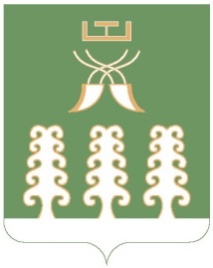 РЕСПУБЛИКА  БАШКОРТОСТАНМУНИЦИПАЛЬНЫЙ РАЙОНШАРАНСКИЙ РАЙОНАДМИНИСТРАЦИЯ   СЕЛЬСКОГО ПОСЕЛЕНИЯСТАРОТУМБАГУШЕВСКИЙ СЕЛЬСОВЕТс. Старотумбагушево, тел.(34769)  2-47-19 N 
п/п  Наименование   
субъекта торговли
  (юридического  
  лица, Ф.И.О.   
 индивидуального 
 предпринимателя)Юридический адрес
субъекта торговли
  (юридического  
   лица, место   
   регистрации   
 индивидуального 
 предпринимателя)Место-
располо- 
жение
нестацио-
нарного
торгового
объекта  Нестацио-
нарный
торговый 
объект   
(указать 
какой)   Специа-
лизация
нестацио-
нарного
торгового
объекта  Площадь  
нестацио-
нарного
торгового
объекта   Собственник  
  земельного  
   участка,   
   здания,    
  строения,   
сооружения, на
 (в) котором  
  расположен  
нестационарный
   торговый   
    объект    Срок,     
период    
размещения
нестацио-
нарного
торгового 
объекта   Требования к
нестационар-
ному        
торговому   
объекту,    
планируемому
к размещению 1         2                3            4        5        6        7          8            9         10     Республика Башкортостан, Шаранский район, д.Старотум-багушево, ул.Молодежная,д.2а200 кв.мЗемли сельского поселенияРеспублика Башкортостан, Шаранский район, д.Старый Кичкиняш, ул.Подгорная,д.9а100 кв.м.Земли сельского поселения